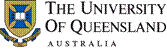 2018 Workshop on the Use of the First Language in the Second Language Classroom 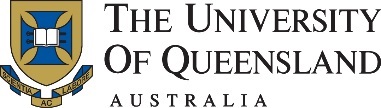 Workshop leader: Associate Professor Michael Harrington, UQ School of Languages and CulturesTime: 9.00 am – 11.30am Wednesday (4/4/2018)Venue: Sunwah Building, ULIS.This workshop will discuss the role of the Vietnamese language in the English language classroom in Vietnam. It is open to teachers and students who are interested in the perceptions and practice involving the use of the first language (L1) Vietnamese in school and university English classes in Vietnam.The workshop aims to examine the perceptions of teachers and students to the use of the L1 Vietnamese in the L2 English classroomdiscuss the current uses of Vietnamese in the English classroomreflect the relation between perceptions and current usesconsider the future of the bilingual English classroom in VietnamProgram                       Length 90 minutesWorkshop leader#Activitytime1.Welcome & workshop overview1.The workshop leader will introduce participants and set out the structure of the workshop.5 min2.Short talk: What is the problem with L1 in the L2 classroom?20 min2.The workshop leader will give a short talk on the topic of L1 use in the L2 classroom. The historical roots of L1 use (and non-use) will be briefly traced before current views are defined and discussed. This will serve as the foundation for the two group activities that follow.20 min3.Group discussion: Perceptions of teachers and students to L1 use in the L2 classroom25min3.The participants will form small groups to discuss the perceptions of teachers and students to the use of the L1 Vietnamese in the L2 English classroom. The focus of the discussion will be statements provided about L1 use with Likert-style agreement responses. Each group will decide on the degree of agreement for each statement.At the end the workshop leader will summarize the group responses.25min4. Group discussion: Uses of Vietnamese in the English classroom in Vietnam25min4. Participants will again form small groups to complete a worksheet that identifies how and when Vietnamese is used in English classes, making distinctions between lower schooling, high school and university contexts. The completed worksheets will be collected by the workshop leader and used as the basis for a short general discussion about the gap between perceptions and uses.25min5Closing remarks:  Toward a bilingual classroom15min5The workshop leader will finish the session by considering the use of the L1 in the L2 classrooms in the future in Vietnam and globally.15minThe workshop is led by Dr Michael Harrington, an Associate Professor of Second Language Acquisition at the University of Queensland, Australia and Visiting Professor in the School of Language Education at Showa Women’s University, Japan. At the University of Queensland he teaches quantitative research methods and second language acquisition. He publishes in the areas of second language processing, lexical development and testing. His book Lexical facility: size, speed and consistency as dimensions of second language vocabulary knowledge was published by Palgrave Macmillan in 2018. His current research interests include the effect of bilingual text presentation in early classroom vocabulary learning.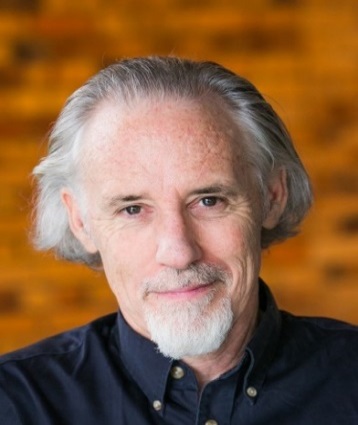 